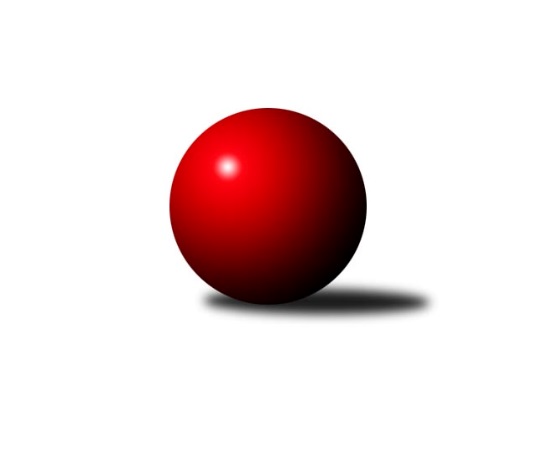 Č.12Ročník 2014/2015	6.12.2014Nejlepšího výkonu v tomto kole: 3543 dosáhlo družstvo: TJ Lokomotiva Česká Třebová3. KLM C 2014/2015Výsledky 12. kolaSouhrnný přehled výsledků:KK Šumperk˝A˝	- TJ Jiskra Rýmařov ˝A˝	7:1	3064:2922	15.5:8.5	6.12.TJ Tatran Litovel ˝A˝	- KK Zábřeh ˝B˝	6:2	3067:3047	13.5:10.5	6.12.TJ Lokomotiva Česká Třebová	- TJ Sokol Rybník	6:2	3543:3180	19.0:5.0	6.12.TJ Sokol Michálkovice ˝A˝	- HKK Olomouc ˝B˝	3:5	3021:3094	11.5:12.5	6.12.TJ Sokol Chvalíkovice ˝A˝	- TJ Sokol Bohumín ˝A˝	7:1	3288:3154	17.0:7.0	6.12.TJ Unie Hlubina ˝A˝	- SKK Ostrava ˝A˝	1:7	2986:3081	10.5:13.5	6.12.Tabulka družstev:	1.	TJ Lokomotiva Česká Třebová	12	12	0	0	74.5 : 21.5 	188.0 : 100.0 	 3329	24	2.	HKK Olomouc ˝B˝	12	8	0	4	56.5 : 39.5 	152.0 : 136.0 	 3197	16	3.	TJ Tatran Litovel ˝A˝	12	7	1	4	53.0 : 43.0 	149.5 : 138.5 	 3176	15	4.	TJ Sokol Chvalíkovice ˝A˝	12	7	0	5	56.0 : 40.0 	154.0 : 134.0 	 3185	14	5.	KK Zábřeh ˝B˝	12	6	1	5	48.5 : 47.5 	147.0 : 141.0 	 3164	13	6.	KK Šumperk˝A˝	12	6	0	6	47.0 : 49.0 	144.5 : 143.5 	 3139	12	7.	TJ Sokol Bohumín ˝A˝	12	5	1	6	47.0 : 49.0 	138.0 : 150.0 	 3099	11	8.	TJ Sokol Rybník	12	5	1	6	43.0 : 53.0 	131.0 : 157.0 	 3081	11	9.	SKK Ostrava ˝A˝	12	4	0	8	44.0 : 52.0 	136.5 : 151.5 	 3132	8	10.	TJ Unie Hlubina ˝A˝	12	3	1	8	39.0 : 57.0 	138.0 : 150.0 	 3164	7	11.	TJ Jiskra Rýmařov ˝A˝	12	3	1	8	37.5 : 58.5 	135.0 : 153.0 	 3067	7	12.	TJ Sokol Michálkovice ˝A˝	12	3	0	9	30.0 : 66.0 	114.5 : 173.5 	 3092	6Podrobné výsledky kola:	 KK Šumperk˝A˝	3064	7:1	2922	TJ Jiskra Rýmařov ˝A˝	Miroslav Smrčka	110 	 122 	 119 	140	491 	 2:2 	 456 	 114	99 	 132	111	Ladislav Janáč	Adam Běláška	133 	 132 	 128 	146	539 	 3:1 	 490 	 119	145 	 111	115	Jaroslav Heblák	Gustav Vojtek	128 	 107 	 118 	129	482 	 3:1 	 443 	 96	113 	 112	122	Štěpán Charník	Jaromír Rabenseifner	113 	 136 	 120 	130	499 	 1.5:2.5 	 501 	 113	138 	 107	143	Marek Hampl	Jaroslav Sedlář	132 	 148 	 137 	117	534 	 3:1 	 523 	 126	139 	 120	138	Jaroslav Tezzele	Petr Matějka	131 	 129 	 121 	138	519 	 3:1 	 509 	 125	119 	 128	137	Milan Dědáčekrozhodčí: Nejlepší výkon utkání: 539 - Adam Běláška	 TJ Tatran Litovel ˝A˝	3067	6:2	3047	KK Zábřeh ˝B˝	Petr Axman	125 	 141 	 127 	127	520 	 3:1 	 484 	 129	122 	 122	111	Milan Šula	Jakub Mokoš	114 	 132 	 144 	134	524 	 3:1 	 508 	 119	126 	 141	122	Michal Albrecht	František Baleka	116 	 142 	 127 	118	503 	 3:1 	 488 	 129	129 	 122	108	Václav Švub	Jiří Fiala	124 	 95 	 131 	126	476 	 1:3 	 507 	 122	116 	 135	134	Josef Karafiát	Kamil Axman	125 	 157 	 125 	130	537 	 2:2 	 520 	 137	116 	 149	118	Tomáš Dražil	David Čulík	146 	 120 	 108 	133	507 	 1.5:2.5 	 540 	 134	127 	 146	133	Jan Körnerrozhodčí: Nejlepší výkon utkání: 540 - Jan Körner	 TJ Lokomotiva Česká Třebová	3543	6:2	3180	TJ Sokol Rybník	Petr Holanec	149 	 139 	 161 	151	600 	 4:0 	 514 	 114	130 	 141	129	Tomáš Herrman	Jiří Hetych ml.	159 	 135 	 160 	143	597 	 4:0 	 515 	 131	125 	 137	122	Lukáš Műller	Martin Podzimek *1	143 	 148 	 142 	140	573 	 2:2 	 577 	 132	144 	 155	146	Václav Kolář	Jiří Kmoníček	151 	 153 	 142 	139	585 	 4:0 	 487 	 126	113 	 125	123	Jiří Kmoníček	Pavel Jiroušek	171 	 160 	 157 	169	657 	 4:0 	 529 	 131	129 	 126	143	Miroslav Kolář	Rudolf Stejskal	116 	 141 	 139 	135	531 	 1:3 	 558 	 144	146 	 132	136	Miroslav Dušekrozhodčí: střídání: *1 od 58. hodu Josef GajdošíkNejlepší výkon utkání: 657 - Pavel Jiroušek	 TJ Sokol Michálkovice ˝A˝	3021	3:5	3094	HKK Olomouc ˝B˝	Michal Zych	138 	 121 	 124 	132	515 	 3:1 	 485 	 118	131 	 114	122	Břetislav Sobota	Petr Řepecký	120 	 125 	 140 	138	523 	 3:1 	 497 	 134	119 	 135	109	Jiří Kropáč	Jiří Řepecký	140 	 108 	 120 	125	493 	 0:4 	 569 	 142	138 	 146	143	Kamil Bartoš	Josef Jurášek	105 	 133 	 115 	121	474 	 1:3 	 512 	 139	120 	 118	135	Radek Malíšek	Tomáš Rechtoris	136 	 123 	 122 	112	493 	 1.5:2.5 	 528 	 154	121 	 122	131	Leopold Jašek	Josef Linhart	141 	 116 	 128 	138	523 	 3:1 	 503 	 127	131 	 127	118	Milan Sekaninarozhodčí: Nejlepší výkon utkání: 569 - Kamil Bartoš	 TJ Sokol Chvalíkovice ˝A˝	3288	7:1	3154	TJ Sokol Bohumín ˝A˝	Jakub Hendrych	145 	 130 	 133 	150	558 	 2:2 	 542 	 129	140 	 117	156	Aleš Kohutek	Jiří Staněk	152 	 154 	 142 	156	604 	 4:0 	 525 	 123	114 	 140	148	Petr Kuttler	Radek Hendrych	124 	 136 	 126 	143	529 	 3:1 	 518 	 144	120 	 112	142	Lukáš Modlitba	Vladimír Valenta	125 	 139 	 125 	164	553 	 3:1 	 499 	 141	115 	 120	123	Pavel Niesyt	Aleš Staněk	132 	 142 	 148 	135	557 	 4:0 	 531 	 125	133 	 146	127	Štefan Dendis	Vladimír Kostka	110 	 111 	 134 	132	487 	 1:3 	 539 	 130	135 	 127	147	Fridrich Pélirozhodčí: Nejlepší výkon utkání: 604 - Jiří Staněk	 TJ Unie Hlubina ˝A˝	2986	1:7	3081	SKK Ostrava ˝A˝	Petr Brablec	118 	 122 	 135 	122	497 	 2:2 	 521 	 113	143 	 129	136	Vladimír Korta	František Oliva	120 	 136 	 121 	130	507 	 1:3 	 521 	 135	146 	 127	113	Miroslav Pytel	Michal Hejtmánek	116 	 135 	 115 	122	488 	 1.5:2.5 	 513 	 115	135 	 128	135	Dominik Böhm	Michal Zatyko	145 	 132 	 107 	125	509 	 2:2 	 540 	 132	151 	 136	121	Jiří Trnka	Vladimír Konečný	122 	 137 	 117 	143	519 	 3:1 	 490 	 124	136 	 110	120	Radek Foltýn	Petr Chodura	108 	 124 	 120 	114	466 	 1:3 	 496 	 121	121 	 135	119	Petr Holasrozhodčí: Nejlepší výkon utkání: 540 - Jiří TrnkaPořadí jednotlivců:	jméno hráče	družstvo	celkem	plné	dorážka	chyby	poměr kuž.	Maximum	1.	Pavel Jiroušek 	TJ Lokomotiva Česká Třebová	578.24	377.5	200.7	1.6	6/6	(686)	2.	Martin Podzimek 	TJ Lokomotiva Česká Třebová	572.37	372.2	200.2	2.8	6/6	(652)	3.	Jiří Hetych  ml.	TJ Lokomotiva Česká Třebová	567.71	371.0	196.7	2.6	6/6	(642)	4.	Kamil Bartoš 	HKK Olomouc ˝B˝	565.86	373.8	192.1	2.8	6/7	(626)	5.	Jiří Kmoníček 	TJ Lokomotiva Česká Třebová	548.00	368.0	180.0	4.2	5/6	(599)	6.	Vladimír Konečný 	TJ Unie Hlubina ˝A˝	547.67	359.8	187.9	3.2	6/7	(589)	7.	Jiří Staněk 	TJ Sokol Chvalíkovice ˝A˝	547.56	370.5	177.1	4.3	6/6	(604)	8.	Aleš Staněk 	TJ Sokol Chvalíkovice ˝A˝	546.81	368.1	178.7	7.4	6/6	(574)	9.	Petr Holanec 	TJ Lokomotiva Česká Třebová	546.53	359.6	187.0	3.1	5/6	(600)	10.	Milan Šula 	KK Zábřeh ˝B˝	544.66	367.1	177.6	3.3	7/7	(586)	11.	František Oliva 	TJ Unie Hlubina ˝A˝	544.26	369.0	175.3	3.1	7/7	(582)	12.	Jan Körner 	KK Zábřeh ˝B˝	541.97	365.7	176.3	4.3	6/7	(592)	13.	Václav Kolář 	TJ Sokol Rybník	541.09	361.2	179.9	3.9	5/5	(651)	14.	Michal Hejtmánek 	TJ Unie Hlubina ˝A˝	540.50	360.8	179.7	3.1	6/7	(611)	15.	Dominik Böhm 	SKK Ostrava ˝A˝	539.86	359.5	180.3	5.3	5/6	(570)	16.	Jakub Hendrych 	TJ Sokol Chvalíkovice ˝A˝	537.72	357.2	180.5	5.7	6/6	(583)	17.	Jaromír Rabenseifner 	KK Šumperk˝A˝	537.50	356.4	181.1	4.5	5/5	(592)	18.	David Čulík 	TJ Tatran Litovel ˝A˝	537.39	365.2	172.2	5.2	6/7	(558)	19.	Tomáš Műller 	TJ Sokol Rybník	537.03	358.1	179.0	4.9	5/5	(639)	20.	Petr Brablec 	TJ Unie Hlubina ˝A˝	536.73	356.7	180.0	5.0	6/7	(563)	21.	Tomáš Dražil 	KK Zábřeh ˝B˝	536.60	364.7	171.9	6.4	6/7	(594)	22.	Michal Albrecht 	KK Zábřeh ˝B˝	535.02	360.2	174.8	4.3	7/7	(577)	23.	Milan Sekanina 	HKK Olomouc ˝B˝	535.00	356.3	178.7	3.9	7/7	(614)	24.	Jiří Čamek 	TJ Tatran Litovel ˝A˝	534.86	357.4	177.5	4.1	7/7	(583)	25.	Jakub Mokoš 	TJ Tatran Litovel ˝A˝	533.92	361.3	172.6	5.3	5/7	(619)	26.	Milan Dědáček 	TJ Jiskra Rýmařov ˝A˝	533.86	351.2	182.6	2.4	6/6	(580)	27.	Petr Holas 	SKK Ostrava ˝A˝	533.29	361.0	172.3	4.4	6/6	(580)	28.	Adam Běláška 	KK Šumperk˝A˝	532.88	357.3	175.6	3.9	4/5	(575)	29.	Jiří Trnka 	SKK Ostrava ˝A˝	532.31	360.8	171.5	2.5	5/6	(567)	30.	Josef Linhart 	TJ Sokol Michálkovice ˝A˝	532.31	357.3	175.0	3.4	7/7	(561)	31.	Miroslav Dokoupil 	HKK Olomouc ˝B˝	529.80	355.7	174.1	6.8	5/7	(597)	32.	Jaroslav Tezzele 	TJ Jiskra Rýmařov ˝A˝	529.33	361.3	168.0	4.4	6/6	(568)	33.	Tomáš Rechtoris 	TJ Sokol Michálkovice ˝A˝	528.03	355.1	172.9	5.0	6/7	(569)	34.	Marek Zapletal 	KK Šumperk˝A˝	527.92	353.8	174.2	4.4	4/5	(546)	35.	Aleš Kohutek 	TJ Sokol Bohumín ˝A˝	527.37	357.2	170.1	5.2	5/6	(553)	36.	Miroslav Talášek 	TJ Tatran Litovel ˝A˝	525.67	354.3	171.3	5.0	6/7	(569)	37.	Petr Matějka 	KK Šumperk˝A˝	525.50	355.0	170.5	4.0	5/5	(542)	38.	Miroslav Smrčka 	KK Šumperk˝A˝	524.91	347.3	177.6	3.6	5/5	(577)	39.	Jiří Fiala 	TJ Tatran Litovel ˝A˝	524.31	358.3	166.0	7.7	6/7	(568)	40.	David Hendrych 	TJ Sokol Chvalíkovice ˝A˝	523.33	351.6	171.7	5.6	6/6	(599)	41.	Radek Hendrych 	TJ Sokol Chvalíkovice ˝A˝	522.75	357.2	165.6	6.1	4/6	(599)	42.	Břetislav Sobota 	HKK Olomouc ˝B˝	522.45	354.1	168.3	6.5	7/7	(589)	43.	Jaroslav Sedlář 	KK Šumperk˝A˝	521.60	357.7	163.9	6.5	5/5	(548)	44.	Vladimír Valenta 	TJ Sokol Chvalíkovice ˝A˝	520.86	349.6	171.3	6.7	6/6	(604)	45.	Rudolf Stejskal 	TJ Lokomotiva Česká Třebová	520.85	357.5	163.4	5.3	4/6	(584)	46.	František Baleka 	TJ Tatran Litovel ˝A˝	519.83	352.8	167.0	6.0	6/7	(555)	47.	Ladislav Janáč 	TJ Jiskra Rýmařov ˝A˝	519.57	338.6	180.9	3.8	5/6	(601)	48.	Petr Řepecký 	TJ Sokol Michálkovice ˝A˝	519.28	356.1	163.1	4.9	6/7	(592)	49.	Petr Kuttler 	TJ Sokol Bohumín ˝A˝	518.89	353.9	165.0	4.8	5/6	(565)	50.	Lukáš Modlitba 	TJ Sokol Bohumín ˝A˝	518.60	352.4	166.2	6.6	5/6	(545)	51.	Jiří Kmoníček 	TJ Sokol Rybník	518.39	351.1	167.3	4.3	5/5	(592)	52.	Pavel Niesyt 	TJ Sokol Bohumín ˝A˝	517.40	353.4	164.1	7.5	5/6	(574)	53.	Václav Švub 	KK Zábřeh ˝B˝	515.71	349.6	166.1	4.0	7/7	(568)	54.	Michal Zych 	TJ Sokol Michálkovice ˝A˝	514.80	353.9	160.9	4.9	6/7	(547)	55.	Fridrich Péli 	TJ Sokol Bohumín ˝A˝	514.70	350.8	163.9	7.1	5/6	(566)	56.	Vladimír Kostka 	TJ Sokol Chvalíkovice ˝A˝	514.13	350.9	163.3	8.8	4/6	(582)	57.	Vladimír Korta 	SKK Ostrava ˝A˝	513.88	343.4	170.5	4.8	6/6	(548)	58.	Jiří Řepecký 	TJ Sokol Michálkovice ˝A˝	513.69	347.8	165.9	6.6	7/7	(569)	59.	Miroslav Kolář ml. 	TJ Sokol Rybník	513.45	351.8	161.7	7.9	4/5	(585)	60.	Leopold Jašek 	HKK Olomouc ˝B˝	513.10	342.6	170.5	6.9	5/7	(541)	61.	Michal Zatyko 	TJ Unie Hlubina ˝A˝	512.45	346.8	165.7	4.3	5/7	(555)	62.	Roman Honl 	TJ Sokol Bohumín ˝A˝	511.80	348.7	163.1	6.0	5/6	(563)	63.	Miroslav Pytel 	SKK Ostrava ˝A˝	508.80	337.1	171.7	6.4	5/6	(573)	64.	Miroslav Dušek 	TJ Sokol Rybník	508.69	350.9	157.8	6.2	4/5	(591)	65.	Štefan Dendis 	TJ Sokol Bohumín ˝A˝	507.79	352.6	155.1	7.0	6/6	(531)	66.	Radek Foltýn 	SKK Ostrava ˝A˝	507.72	357.5	150.2	8.8	5/6	(537)	67.	Jaroslav Heblák 	TJ Jiskra Rýmařov ˝A˝	502.39	351.5	150.9	8.1	6/6	(543)	68.	Petr Chodura 	TJ Unie Hlubina ˝A˝	496.53	344.9	151.6	9.4	6/7	(537)	69.	Štěpán Charník 	TJ Jiskra Rýmařov ˝A˝	491.17	346.8	144.4	10.3	6/6	(527)	70.	Josef Pilatík 	TJ Jiskra Rýmařov ˝A˝	489.75	342.2	147.6	7.2	5/6	(539)	71.	Gustav Vojtek 	KK Šumperk˝A˝	488.40	349.4	139.0	8.3	4/5	(544)	72.	Josef Jurášek 	TJ Sokol Michálkovice ˝A˝	487.87	341.2	146.7	8.8	6/7	(535)		Josef Gajdošík 	TJ Lokomotiva Česká Třebová	557.28	371.9	185.4	2.8	3/6	(591)		Matouš Krajzinger 	HKK Olomouc ˝B˝	553.50	368.6	184.9	4.5	4/7	(609)		Jiří Kráčmar 	TJ Tatran Litovel ˝A˝	543.00	366.0	177.0	7.0	1/7	(543)		Dušan Říha 	HKK Olomouc ˝B˝	539.00	353.5	185.5	4.5	2/7	(541)		Kamil Axman 	TJ Tatran Litovel ˝A˝	538.00	355.8	182.2	3.5	4/7	(597)		Jan Pavlosek 	SKK Ostrava ˝A˝	524.50	353.5	171.0	4.5	2/6	(530)		Martin Mikeska 	TJ Jiskra Rýmařov ˝A˝	524.00	341.5	182.5	4.0	1/6	(541)		Miroslav Kolář 	TJ Sokol Rybník	522.50	377.5	145.0	8.5	2/5	(529)		Radek Malíšek 	HKK Olomouc ˝B˝	521.75	359.4	162.3	6.3	4/7	(581)		Jiří Michálek 	KK Zábřeh ˝B˝	515.92	353.3	162.7	5.6	3/7	(563)		Josef Karafiát 	KK Zábřeh ˝B˝	515.50	356.8	158.8	8.0	4/7	(560)		Pavel Gerlich 	SKK Ostrava ˝A˝	511.72	351.8	159.9	7.4	3/6	(566)		Jaroslav Klekner 	TJ Unie Hlubina ˝A˝	510.38	345.6	164.8	8.1	4/7	(531)		Lukáš Műller 	TJ Sokol Rybník	508.00	349.9	158.1	10.0	3/5	(574)		Václav Rábl 	TJ Unie Hlubina ˝A˝	507.75	349.0	158.8	5.8	4/7	(570)		Petr Axman 	TJ Tatran Litovel ˝A˝	506.00	344.7	161.3	5.5	3/7	(520)		Josef Mikeska 	TJ Jiskra Rýmařov ˝A˝	502.00	336.0	166.0	3.8	2/6	(522)		Pavel Pěruška 	TJ Tatran Litovel ˝A˝	501.00	344.0	157.0	5.0	1/7	(501)		Jiří Kropáč 	HKK Olomouc ˝B˝	497.00	343.0	154.0	5.0	1/7	(497)		Petr Chlachula 	TJ Jiskra Rýmařov ˝A˝	496.00	346.5	149.5	8.0	2/6	(505)		Václav Čamek 	KK Zábřeh ˝B˝	495.00	349.7	145.3	11.0	3/7	(514)		Martin Vitásek 	KK Zábřeh ˝B˝	494.00	342.0	152.0	12.0	1/7	(494)		Miroslav Štěpán 	KK Zábřeh ˝B˝	493.50	334.5	159.0	7.5	1/7	(503)		Marek Hampl 	TJ Jiskra Rýmařov ˝A˝	489.50	332.5	157.0	10.5	2/6	(501)		Jiří Nešický 	TJ Sokol Rybník	487.92	347.8	140.1	8.0	3/5	(580)		Tomáš Herrman 	TJ Sokol Rybník	480.50	338.5	142.0	10.5	2/5	(514)		Petr Jurášek 	TJ Sokol Michálkovice ˝A˝	467.33	334.7	132.7	14.7	3/7	(476)		Oldřich Bidrman 	TJ Sokol Michálkovice ˝A˝	406.00	294.0	112.0	20.0	1/7	(406)Sportovně technické informace:Starty náhradníků:registrační číslo	jméno a příjmení 	datum startu 	družstvo	číslo startu
Hráči dopsaní na soupisku:registrační číslo	jméno a příjmení 	datum startu 	družstvo	Program dalšího kola:10.1.2015	so	9:00	HKK Olomouc ˝B˝ - TJ Sokol Rybník	10.1.2015	so	10:00	SKK Ostrava ˝A˝ - TJ Sokol Chvalíkovice ˝A˝	10.1.2015	so	10:00	TJ Jiskra Rýmařov ˝A˝ - TJ Sokol Michálkovice ˝A˝	10.1.2015	so	14:00	TJ Sokol Bohumín ˝A˝ - TJ Tatran Litovel ˝A˝	10.1.2015	so	15:30	TJ Unie Hlubina ˝A˝ - TJ Lokomotiva Česká Třebová	10.1.2015	so	15:30	KK Zábřeh ˝B˝ - KK Šumperk˝A˝	Nejlepší šestka kola - absolutněNejlepší šestka kola - absolutněNejlepší šestka kola - absolutněNejlepší šestka kola - absolutněNejlepší šestka kola - dle průměru kuželenNejlepší šestka kola - dle průměru kuželenNejlepší šestka kola - dle průměru kuželenNejlepší šestka kola - dle průměru kuželenNejlepší šestka kola - dle průměru kuželenPočetJménoNázev týmuVýkonPočetJménoNázev týmuPrůměr (%)Výkon9xPavel JiroušekČ. Třebová6578xPavel JiroušekČ. Třebová115.56575xJiří StaněkChvalíkov. A6044xJiří StaněkChvalíkov. A112.76043xPetr HolanecČ. Třebová6005xKamil BartošOlomouc B111.555699xJiří Hetych ml.Č. Třebová5972xJiří TrnkaOstrava A107.135402xJiří KmoníčekČ. Třebová5852xPetr HolanecČ. Třebová105.486005xVáclav KolářRybník5778xJiří Hetych ml.Č. Třebová104.95597